Scoil Mháirtín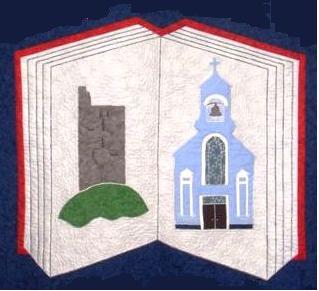 Kilworth, Co. CorkTel:   025-27446Email:  kilworthnationalschool@gmail.comANNUAL ADMISSION NOTICEin respect of admissions for the 2021/2022 school year Admission Policy and Application FormPART 1	Application and Decision Dates for admission: Junior Infants 2021/2022.*Failure to accept an offer within the prescribed period above may result in the offer being withdrawnNote: The school will consider and issue decisions on late applications in accordance with the school’s Admission Policy.Number of places being made available in the 2021/2022 school year.The school will commence accepting applications for admission on18th January 2021The school shall cease accepting applications for admission onPlease ContactThe School025 27446kilworthnationalschool@gmail.comThe date by which applicants will be notified of the decision on their application isPlease ContactThe School025 27446kilworthnationalschool@gmail.comThe period within which applicants must confirm acceptance of an offerof admission isPlease ContactThe School025 27446kilworthnationalschool@gmail.comNumber of places available:45 Number of applications received: Number of offers made and accepted: